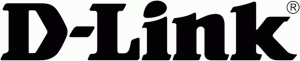 TISKOVÁ ZPRÁVAD-Link zavádí zcela nové cloudové řešení pro centralizovanou a vzdálenou správu sítě 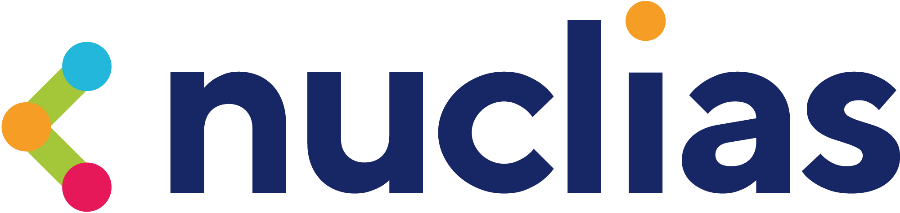 Nuclias dává poskytovatelům řízených služeb a majitelům firem plnou nepřetržitou kontrolu nad jejich sítěmi z libovolného místa Praha, 27. listopadu 2018 - D-Link, nadnárodní výrobce síťových zařízení, oznámil dostupnost svého nového cloudového řešení pro správu sítí – Nuclias, které umožňuje poskytovatelům řízených služeb (MSP – Managed Services Providers) a majitelům firem kdykoli a odkudkoli na dálku konfigurovat a monitorovat jejich síťové infrastruktury. Nuclias je nástroj pro cloudovou správu sítě, který odstraňuje nutnost zaměstnávat vlastní IT specialisty. Snižuje náklady na provoz a údržbu sítě a zároveň zpřehledňuje síťovou infrastrukturu. Nabízí také funkci ZTP (zero-touch provisioning) pro snadné zprovoznění nových síťových prvků a škálovatelnou architekturu pro podporu neomezeného počtu zařízení v síti. Zajišťuje autonomní správu bezdrátových přístupových bodů, zachycuje a analyzuje stavy všech připojených zařízení a má přehledné rozhraní s pokročilými funkcemi. Víceuživatelská architektura systému Nuclias umožňuje centrální správu sítí na více místech nebo pro několik organizací. Podrobné zprávy o provozu a nástroje pro analýzu dat poskytují podnikatelům a IT odborníkům informace o stavu sítě v reálném čase, což umožňuje efektivní správu a plánování rozvoje sítě. Mezi další funkce patří zabezpečení přístupu podle oprávnění uživatelů, auditovatelné protokoly změn, autentizace prostřednictvím přihlašovacího portálu a podpora pro zabezpečovací protokol 802.1x a RADIUS server. Umožňuje také přihlašování přes Facebook a Google pro přístup hostů k Wi-Fi síti a automatické monitorování sítě.D-Link bude pro tento systém nabízet nejprve velmi výkonný dvoupásmový 802.11ac AC1200 MU-MIMO přístupový bod DBA-1210P s podporou PoE (napájení přes ethernetový kabel) pro flexibilnější instalaci i v místech, kde nejsou snadno dostupné elektrické zásuvky. Do rodiny produktů Nuclias postupně přibydou další vnitřní a venkovní přístupové body a také vysoce výkonné gigabitové řiditelné Smart switche s SFP sloty pro optický uplink. Samozřejmě nebudou chybět ani PoE/PoE+ verze těchto switchů.Kevin Wen, prezident D-Link Europe, řekl: „Jsme přesvědčeni, že cloudová správa sítí je odpovědí na mnoho problémů, s nimiž se potýkají jak poskytovatelé řízených služeb pracující pro více místních organizací, tak IT týmy středních firem. Nuclias představuje optimální řešení mezi současnými dostupnými nástroji se spoustou složitých a nadbytečných funkcí a „výhodnými“ produkty s nízkou užitnou hodnotou. Nabízíme přehlednost, snadnou implementaci, automatizaci a zabezpečení, které menší IT týmy a poskytovatelé řízených služeb potřebují, aby mohli udělat více práce s menší námahou a zároveň si zajistili snadný budoucí rozvoj svých sítí – to vše za dostupnou cenu. Je to investice, která se jim rozhodně vyplatí.“Přístupový bod Nuclias Wireless AC1200 Wave 2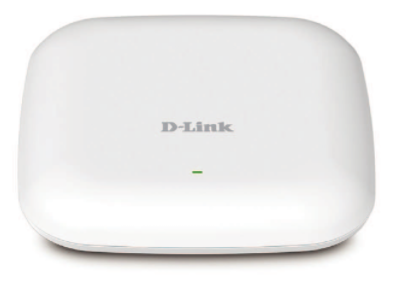 (DBA-1210P)Bezdrátový přístupový bod Nuclias DBA-1210P je vybaven nejnovější technologií Dual-band 802.11ac Wave 2 s podporou MU-MIMO pro maximalizaci efektivity firemní sítě. Dokáže současně komunikovat s mnoha zařízeními přes několik bezdrátových pásem, což přispívá k urychlení práce.DBA-1210P802.11ac Wave 22x2 souběžný Dual Band (AC1200)MU-MIMOGigabit Ethernet802.3af PoESpolečnost D-Link již více než 30 let vytváří komplexní špičková síťová řešení pro podporu podnikání. Patří mezi ně switche, bezdrátová zařízení, zabezpečení sítě, IP kamerový dohled a řešení pro ukládání dat a správu sítě s nejlepšími funkcemi a výkonem ve své třídě.Pro získání dalších informací o Nuclias navštivte: https://eu.dlink.com/cz/cs/for-business/nucliasDostupnost a cenaPřístupový bod D-Link Nuclias DBA-1210P včetně roční licence na cloudovou správu je dostupný v ČR/SR prostřednictvím sítě autorizovaných prodejců za 3770 Kč / 145 EUR bez DPH.Více informací najdete na:http://www.dlink.com/DBA-1210PKonec zprávyO společnosti D-LinkD-Link již přes 31 let navrhuje, vyvíjí a vyrábí oceňovaná řešení pro kabelové i bezdrátové počítačové sítě, kamerový dohled, ukládání dat a automatizaci domácnosti. Jako globální lídr v oblasti konektivity rozvíjí technologie firemních sítí a dodává firmám vybavení pro zefektivnění práce. Je také důležitým průkopníkem na trhu pro automatizaci domácností. Umožňuje lidem na celém světě snadno a za dostupnou cenu monitorovat, automatizovat a ovládat jejich dům kdykoli a kdekoli přes smartphone nebo tablet.Rozsáhlá řada inovativních, výkonných a intuitivně použitelných technologií D-Link je dostupná firmám i běžným spotřebitelům prostřednictvím globální sítě obchodních kanálů, prodejců a poskytovatelů služeb.Sledujte nás na sociálních sítích: Facebook, Twitter a LinkedIn.https://www.facebook.com/dlinkczhttps://www.linkedin.com/company/d-link-s-r-o-/https://twitter.com/dlinkczTiskové kontakty:Taktiq Communication s.r.o.Leona DaňkováTel.: +420 605 228 810E-mail: leona.dankova@taktiq.com 	D-Link s.r.o.								Na Strži 1702/65							140 62 Praha 4							Tel.: +420 224 247 500							E-mail: info@dlink.czhttp://www.dlink.cz/D-Link a loga D-Link jsou ochranné známky nebo registrované ochranné známky společnosti D-Link Corporation nebo jejích poboček. Všechny ostatní zde zmíněné značky třetích stran mohou být ochrannými známkami příslušných vlastníků. Copyright © 2018. D-Link. Všechna práva vyhrazena.